Szanowni rodzice i kochane dzieci,Dziś do grania wykorzystamy „instrumenty”, które każdy z nas posiada w domu. Wystarczy zajrzeć do kuchni…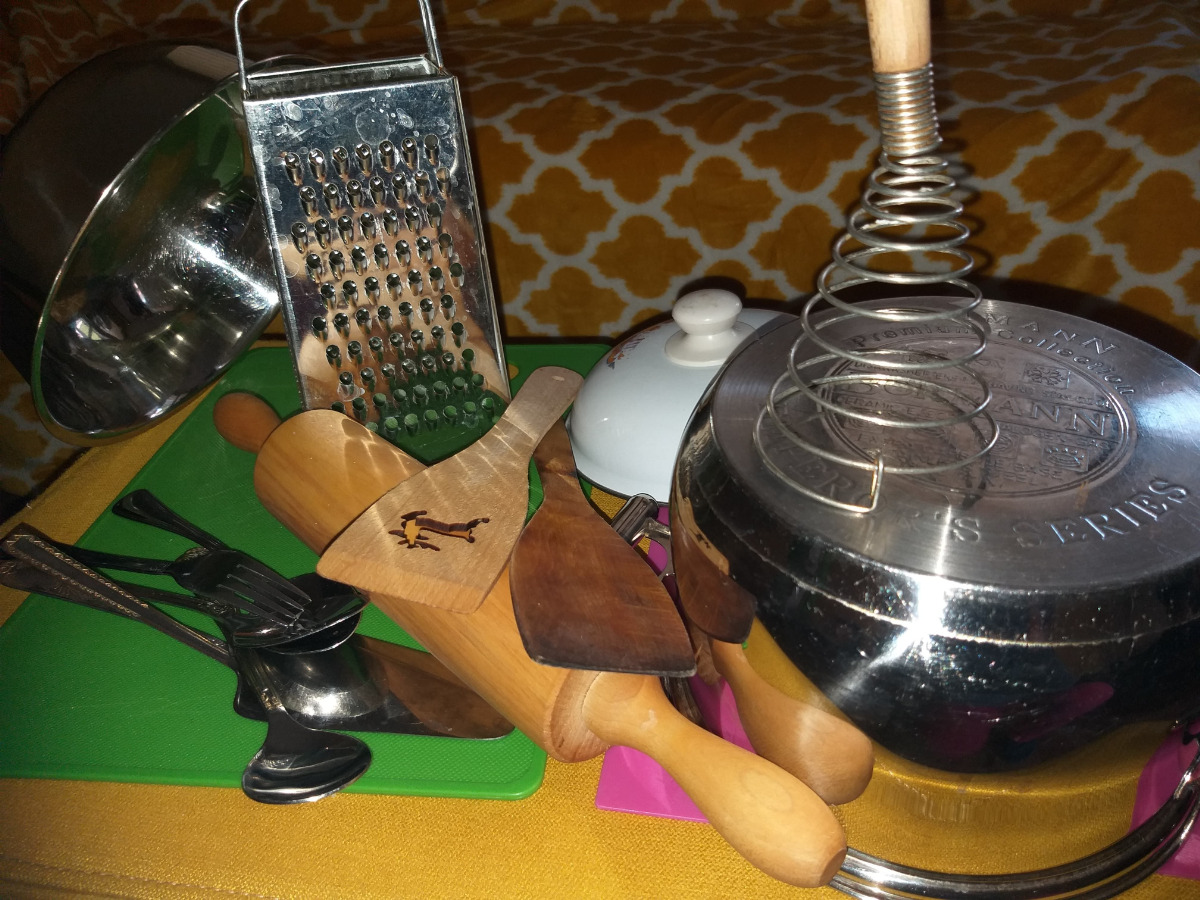 Możecie użyć:-dwóch drewnianych łyżek,
-dwóch pokrywek,
-garnka, tłuczka, trzepaczki do piany, wałka....,
-kilku łyżek do zupy,
-puszki z czymś sypkim,
-innych ciekawych kuchennych instrumentówUłóżcie wszystko przed sobą, wybierajcie przedmioty i wydawajcie różne dźwięki. Całkiem ciekawie brzmią! Teraz zapraszam Was do wykonania “Kuchennej wersji” Marsza tureckiego Wolfganga Amadeusza Mozarta. Może zaprosicie do wykonania utworu pozostałych domowników? https://www.youtube.com/watch?v=qBP5Qyxowug Gdy już zmęczymy się graniem zapraszam do pośpiewania – w tym tygodniu najmłodszym dzieciom proponuję piosenkę„Biedroneczki są kropeczki” https://www.youtube.com/watch?v=lqZPR7ElHL8; średniakom „Pora na marzenia” https://www.youtube.com/watch?v=UtPL0V20j9E;Dla najstarszych dzieci proponuję piosenkę żeglarską  „Sztorm” https://www.youtube.com/watch?v=0YnafOI6Lwo .Na koniec możemy porysować (kolorowanka do druku poniżej).UDANEGO MUZYCZNEGO TYGODNIA!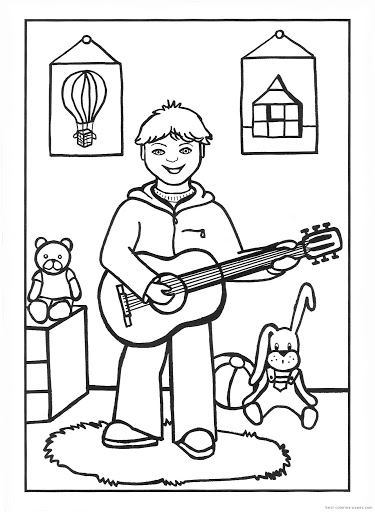 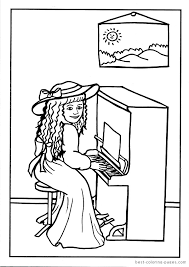 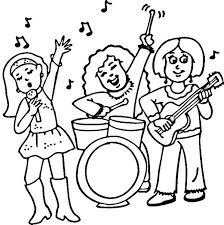 